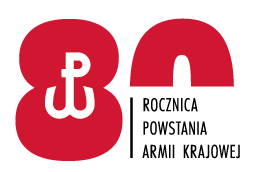                                                                                                                                    Zgierz, 30 maja 2022r.wg rozdzielnika                          Dotyczy: informacji o unieważnieniu postępowania w zakresie zadań nr 5 i 8  – 57/ZP/22.
      Zamawiający, 31 Wojskowy Oddział Gospodarczy z siedzibą w Zgierzu przy 
ul. Konstantynowskiej 85 w Zgierzu, w postępowaniu o udzielenie zamówienia publicznego prowadzonym w trybie podstawowym bez negocjacji pn.DOSTAWA ŚRODKÓW CZYSTOŚCI I SPRZĘTU GOSPODARCZEGO ORAZ ŚRODKÓW DO HIGIENIZACJI OBIEKTÓW BLOKU ŻYWIENIOWEGO– nr sprawy 57/ZP/22     informuje o unieważnieniu postępowania w zakresie zadań nr 5 i 8.Zamawiający unieważnia postępowanie o udzielenia zamówienia w zakresie zadań nr 5 i 8 na podstawie art. 255 pkt. 1, tj. nie złożono żadnego wniosku 
o dopuszczenie do udziału w postępowaniu albo żadnej oferty.W przedmiotowych zadaniach nie wpłynęła żadna oferta.                                                  Z upoważnienia           KOMENDANTA 31.WOJSKOWEGO ODDZIAŁU GOSPODARCZEGOW Zgierzu                                                                           ppłk Sławomir JĘDRZEJEWSKIA.Majewska/SZP/261 442 10030.05.2022 r.T2712B5